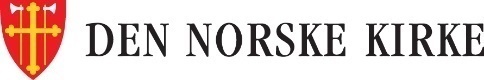 Velsignelse ved dødfødselEt utkast å plukke fra når liturgi skal lages.Avklares på forhånd Navn på barnet, søsken og foreldre. Sier mamma og pappa eller mor og far? Hva barnet har nådd å skape hos dem? Plassering av de involverte i rommet. Sanger (evt barnesang de bruker).Innledning1 | SalmeF.eks. Sang 494,1-2.4 Jeg er i Herrens hender. Se innledende ingress for flere forslag til salmer. 2 | NådehilsenL | Nåde være med dere og fred fra Gud, vår Far, og Herren Jesus Kristus.Minnedel3 | Ord om takk og sorgDette er kun et minnetaleforslag. Her er det viktigste å tolke situasjonen og lytte seg inn på familien. Husk å bruke få og enkle ord!L | Vi er samlet her hos lille ……. I takk og i sorg. I takk fordi:I …. uker/måneder var h*n hos dere. Mor og far (mamma/pappa?) gledet seg til å få et barn til. Og søster/bror ……… ……. gledet seg til å få ei lillesøster/bror. ………. skulle …. Dere la sikkert øret til magen og lyttet, kjente med handa hvordan h*n sparket. Dere tenkte på hvordan det ville bli, hva dere skulle gjøre når h*n var født. Da …… ble født, var h*n fin, sånn som nå. Det var stolte foreldre som så den velskapte jenta/gutten som lignet på …? Derfor er dere samlet her i glede og takk for det h*n rakk å gi dere.Og i stor sorg og fortvilelse fordi:For kort(?) tid siden tydet fortsatt det meste på at h*n hadde det godt og alt var vel. Så … ble det klart at h*n var syk/død i mors liv. Dere skulle ikke få lov å beskytte h*n, være gode foreldre (og søsken) for h*n. Etter det har dere (snakket, dere har grått, dere har) vært hos hverandre i det vonde. Og midt i det hele har dere bedt/rast/ropt til Gud/visst at Gud var hos dere.Andakt og bønn4 | AndaktDette er kun andaktsforslag. Det viktige i situasjonen er å tolke situasjonen. Teksten nedenfor er ment som eksempel og hjelp til å finne ord, dersom det er riktig å ha en andakt. . Noen ganger kan det være meningfylt å her lese en salmetekst, som f.eks. 872 Nå er livet gjemt hos Gud. Kanskje er det viktigste å finne en god overgang til bønnen og velsignelseshandlingen. Husk å bruke få og enkle ord.  Alternativ 1:L | Dere kjenner det som leses ved dåp: «Jesus tok dem inn til seg og velsignet dem.»Det er det dere ønsker at Jesus skal gjøre med … nå. Han gjør det. Dere skulle gjerne ha fulgt han og gitt han mors- og fars-kjærlighet, vist omsorg, passet på h*n. Nå blir det Jesus som passer på h*n. Vi legger h*n i Guds hånd. Og «ingen kan rive noen …»Hør hva som sies i dåpen:” De bar små barn til Jesus … han tok dem inn til seg, la hendene på dem og velsignet dem”. Når Jesus tar imot barna slik, da «bærer vi med takk og tro våre barn/ navnet til Herren». Jeg tegner deg med det hellige korsets tegn til et vitnesbyrd om at du tilhører den korsfestede og oppstandne Jesus Kristus. Alternativ 2:L | Jeg vil lese to vers i fra Johannesevangeliet: Jeg gir dem evig liv. De skal aldri i evighet gå tapt, og ingen skal rive dem ut av min hånd. Det min Far har gitt meg, er større enn alt annet, og ingen kan rive det ut av min Fars hånd.  (Johannes 10:28-29). H*n rives ut av hendene deres, men ikke av Guds hender. Ingen skal rive h*n ut av hans sterke hånd.Vi overlater h*n til Jesus, i tillit til at der har h*n det godt.4 | BønnL | La oss be. L | Herre, du vår Skaper og Far. Takk for livet du ga …. For gleden h*n har gitt sin mor og far og søstre. For all forventing h*n rakk å skape, for drømmer og håp. Vær hos dem nå i sorgen og fortvilelsen over at de må ta farvel med … så altfor tidlig. Hjelp dem å hjelpe hverandre i tiden som kommer. Vi overlater … i din sterke hånd, Gud. Ta vare på han/henne du, nå.Dersom naturlig/ønskelig kan det her synges 941 I dine hender, Herre Gud.5 | FadervårVelsignelse6 | VelsignelsenVendt mot alle tilstedeL | Herren velsigne deg og bevare deg.Herren la sitt ansikt lyse over deg og være deg nådig.Herren løfte sitt åsyn på deg og gi deg fred. Amen.Stillhet8 | SalmeF. eks. NoS 488, 1-3.5 Ingen er så trygg i fare eller en annen passende salme